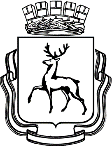 АДМИНИСТРАЦИЯ ГОРОДА НИЖНЕГО НОВГОРОДАДепартамент образованияМуниципальное  бюджетное  общеобразовательное  учреждение "Школа  № 12 с углубленным  изучением отдельных предметов имени Е.П. Шнитникова"  603147, г. Нижний Новгород, ул. Южное шоссе, д. 33, тел. 256 56 08, e-mail: schooln12 @inbox.ru								Утверждено								приказом директора								от 28.08.2020г. № 188.1 -ОД     ПОЛОЖЕНИЕО МЕТОДИЧЕСКОМ СОВЕТЕ ШКОЛЫ1. Общие положения1.1. Настоящее Положение разработано  в соответствии с Федеральным законом от 29.12.2012г. № 273 – ФЗ «Об образовании в Российской Федерации», Уставом Муниципального бюджетного образовательного учреждения средней общеобразовательной школы № 12 с углубленным изучением отдельных предметов имени Е.П. Шнитникова (далее – Учреждение).1.2.Методический совет (МС) является органом управления образовательным процессом в школе, главной целью которого является целенаправленное взаимодействие и сотрудничество руководства школы со всеми участниками образовательного процесса  направленные на его оптимизацию.1.3. В своей деятельности  МС руководствуется законом  «Об образовании в Российской Федерации» и настоящим Положением.1.4. Основными задачами  МС являются:- проблемный анализ состояния и оценка образовательного процесса;- определение стратегических задач и задач управления с обучением педагогических кадров в образовательном учреждении;- изучение результативности работы отдельных педагогов методических объединений, творческих и проблемных групп, получение объективных данных о результатах образовательного процесса;- разработка методических рекомендаций педагогам с целью повышения эффективности и результативности их труда, роста профессионального мастерства, активизация работы методических объединений- экспертная оценка нововведений, опытно-экспериментальных программ педагогов, выявление прогрессивного педагогического и  управленческого опыта;- организация смотров кабинетов, конкурсов профессионального мастерства педагогов, обобщение и распространение передового педагогического опыта и научных разработок;- создание атмосферы ответственности за конечные результаты труда.1.5. НМС работает по плану, являющемуся составной частью  учебно-воспитательной работы школы на текущий год.2. Организация деятельности  МСМС в соответствии с задачами организует следующую деятельность.2.1. Изучает работу отдельных педагогов, М/О, проблемных и творческих групп.2.2. Проводит диагностические и контрольные работы, анкетирование, обобщает аналитические материалы для изучения состояния образовательного процесса в школе.2.3. Заслушивает отчет педагогов, библиотекарей, руководителей проблемных и творческих групп, руководителей экспериментальных групп, школы молодого учителя, разрабатывает для них рекомендации.2.4. Утверждает Положения о смотрах кабинетов, о конкурсах, олимпиадах, соревнованиях профессионального мастерства педагогов,обобщает передовой педагогический опыт  и рекомендует к внедрению. Обеспечивает контроль учебно-методического обеспечения образовательного процесса.2.5. Организует информационное и методическое обеспечение, его гласность.3. Состав  МС3.1. МС возглавляет зам.директора по УВР, являющийся его председателем.2. Членами  МС являются все заместители директора, руководители М/О, проблемных и творческих групп, психолог.4. Компетенция и ответственность4.1. Обязанности:- изучение деятельности педагогов, работы М/О; проблемныхтворческих групп, библиотеки, заслушивание промежуточных и итоговых отчетов об их деятельности;- обеспечение методической помощью педагогов, групп, методических  объединений при наличии запроса и в случае выявления проблем.- проведение контрольных работ и срезовых работ;:- анализ уровня образовательного процесса школы в целом и каждого педагога, воспитателя в отдельности;- организация отслеживания результатов опытно-экспериментальной работы, аттестации учителей;- утверждение положений;- информационное и методическое обеспечение результатов работы;- соблюдение управленческой и педагогической этики.4.2. Права:-определять стратегические задачи функционирования и развития образовательного учреждения;- обращаться к администрации школы с запросом о предоставлении необходимой нормативной, статистической научно- методической документации;- вносить предложения по улучшению деятельности педагогов школы в целом; обобщать передовой опыт;- оценивать результаты обучения учителей различных категорий, представлять сотрудников школы к поощрению за результаты методической работы,- вносить коррективы в программы экспериментов, утверждать авторские программы, программы инновационной деятельности;- вносить предложения в положения о смотрах и конкурсах; разрабатывать тексты контрольных и срезовых работ,содержание анкет, рекомендаций по организации учебно-воспитательного процесса и внутришкольного контроля;- требовать проявления терпимости и такта от всех сотрудников школы при проведении контрольных мероприятий.4.3. Ответственность:- за соответствие степени трудности контрольных работ государственным стандартам, своевременную реализацию государственных программ, учебного плана;- за объективность анализа образовательного процесса,  результатов и оценки эффективности деятельности педагогов и педагогических объединений;- за квалифицированную помощь руководителям экспериментов; за объективность, своевременность информационно-методического обеспечения, уровень подготовки материалов по обобщению передового опыта;- за своевременное утверждение положений;- за объективность результатов учебно-воспитательного процесса.Принято на педагогическом совете (протокол № 8  от 28.08.2020 г.)